                                             ПРОЕКТ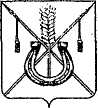 АДМИНИСТРАЦИЯ КОРЕНОВСКОГО ГОРОДСКОГО ПОСЕЛЕНИЯКОРЕНОВСКОГО РАЙОНАПОСТАНОВЛЕНИЕ_____________  		                                                  			  № _________г. Кореновск Об отмене некоторых постановлений администрации Кореновского городского поселения Кореновского района           С целью приведения нормативно-правовых актов администрации Кореновского городского поселения Кореновского района в соответствии с действующим законодательством администрация Кореновского городского поселения Кореновского района п о с т а н о в л я е т:1. Отменить постановление администрации Кореновского городского поселения Кореновского района от 12 февраля 2019 года № 116 «Об утверждении Правил проведения экспертизы проектов административных регламентов осуществления муниципального контроля и административных регламентов предоставления муниципальных услуг».1.1. Отменить постановление администрации Кореновского городского поселения Кореновского района от 15 апреля 2021 года № 401 «О внесении изменений в постановление администрации Кореновского городского поселения Кореновского района от 12 февраля 2019 года №116 «Об утверждении Правил проведения экспертизы проектов административных регламентов осуществления муниципального контроля и административных регламентов предоставления муниципальных услуг»».2. Отменить постановление администрации Кореновского городского поселения Кореновского района от 11 сентября 2018 года № 1158 «Об утверждении Правил разработки и утверждения администрацией Кореновского городского поселения Кореновского района административных регламентов осуществления муниципального контроля»».2.1. Отменить постановление администрации Кореновского городского поселения Кореновского района от 12 февраля 2019 года № 118 О внесении изменения в постановление администрации Кореновского городского поселения Кореновского района от 11 сентября 2018 года № 1158 «Об утверждении Правилразработки и утверждения администрацией Кореновского городского поселения Кореновского района административных регламентов осуществления муниципального контроля»3. Общему отделу администрации Кореновского городского                           поселения Кореновского района (Труханова) официально обнародовать настоящее постановление и обеспечить его размещение на официальном сайте администрации Кореновского городского поселения Кореновского района информационно-телекоммуникационной сети «Интернет».4. Постановление вступает в силу после его официального обнародования, но не ранее 01 января 2022 года.ГлаваКореновского городского поселенияКореновского района                                                                           М.О. Шутылев